2020-2021 Güz Yarıyılı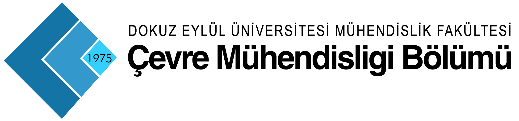 1.Ara Sınav2020-2021 Güz Yarıyılı  1.Ara Sınav2020-2021 Güz Yarıyılı1.Ara Sınav2020-2021 Güz Yarıyılı1.Ara Sınav2020-2021 Güz Yarıyılı2.Ara Sınav2020-2021 Güz Yarıyılı2.Ara Sınav2020-2021 Güz Yarıyılı2.Ara Sınav2020-2021 Güz YarıyılıFinal2020-2021 Güz YarıyılıFinal2020-2021 Güz YarıyılıBütünleme2020-2021 Güz YarıyılıBütünlemeSaatler07/12/202008/12/202008/12/202009/12/202010/12/202010/12/202011/12/2020SaatlerPazartesiSalıSalıÇarşambaPerşembePerşembeCuma09:00ÇEV 4037Hava Kirliliği Kontrol TeknolojileriÖdevÇEV 4037Hava Kirliliği Kontrol TeknolojileriÖdev09:30ÇEV 4009İleri Arıtma Teknikleri10:30ÇEV 4001İçme Suyu Arıtma Tesisi TasarımıÖdevÇEV 4001İçme Suyu Arıtma Tesisi TasarımıÖdevİNŞ 1011Teknik ResimİNŞ 1011Teknik Resim13:0013:15İNŞ 2019Akışkanlar Mekaniği13:15ÇEV 4767Kullanılmış Suların Arıtılması 13:15MAT 1009Matematik I15:0015:45İSG 4001İş Sağlığı ve Güvenliği IÇEV 3525 Su GetirmeÖdev ÇEV 4010Anaerobik ArıtmaFİZ 1101-FİZ 1103Fizik IÖdev17:0016:00MAT 2011Matematik IIISaatler14/12/202015/12/202016/12/202017/12/202018/12/2020SaatlerPazartesiSalıÇarşambaPerşembeCuma09:0009:30ÇEV 4024Atık Azaltma Teknikleri08:30KİM 1015Kimya ÖdevÇEV 4052Bilgisayar Destekli Teknik Çizim10:3013:00ÇEV 4017Atıkların Biyodönüşümü14:00KİM 1115KimyaÖdev15:00ÇEV 4719 Deniz Deşarjları17:00Saatler21/12/202022/12/202023/12/202024/12/202024/12/202025/12/2020SaatlerPazartesiSalıÇarşambaPerşembePerşembeCuma09:0009:25ÇEV 3571Katı Atıklar10:30ÇEV 4773Çevre Sistemleri AnaliziÖdevÇEV 3523 Çevresel Taşınım SüreçleriÖdev10:00ÇEV 2007Çevre Mühendisliği Kimyası IIİNŞ 2021Çevre Mühendisleri İçin MalzemeİNŞ 2021Çevre Mühendisleri İçin Malzeme13:00TDL 1001Türk DiliÇEV 2009Çevre MikrobiyolojisiÇEV 4721Çevresel ModellemeÇEV 4042Biyolojik Yöntemler İle Nütrient GiderimiÇEV 4016Katı Atıkların Geri Kazanılması15:00İNŞ 3015Zemin Mekaniği14:50ÇEV 4105Toprak Kirliliği Kontrolü14:50ÇEV 4105Toprak Kirliliği Kontrolü17:00Saatler28/12/202029/12/202030/12/202031/12/202001/01/2021SaatlerPazartesiSalıÇarşambaPerşembeCuma09:0010:3010:00ÇEV 3517Su Kalitesi Kontrolü13:0015:00ATA 1001Atatürk İlkeleri ve İnkılap Tarihi17:00Saatler04/01/202105/01/202105/01/202106/01/202107/01/202108/01/2021SaatlerPazartesiSalıSalıÇarşambaPerşembeCuma09:00ÇEV 4052Bilgisayar Destekli Teknik Çizim08:40TBT 1003Temel Bilgi Teknolojileri10:30ÇEV 3521Kimyasal ProseslerÇEV 4001İçme Suyu Arıtma Tesisi TasarımıÖdev13:00İNŞ 2013MukavemetÇEV 1003 Teknik İngilizce15:00ÇEV 3525Su GetirmeÖdev17:00İNŞ 2009Dinamik İNŞ 3517Yapı MühendisliğiİNŞ 3517Yapı Mühendisliği16:00MAT 2011Matematik IIISaatler11/01/202112/01/202113/01/202114/01/202115/01/2021SaatlerPazartesiSalıÇarşambaPerşembeCuma09:0008:30ÇEV 3523 Çevresel Taşınım SüreçleriÇEV 1051Çevre Mühendisliğine GirişÖdev10:3011:15ÇEV 4773Çevre Sistemleri AnaliziÇEV 3513Temel İşlemlerÖdevİNŞ 1011Teknik Resim13:0013:15MAT 1009Matematik IÇEV 4763Çevre YönetimiÖdev15:00ÇEV 4719Deniz DeşarjlarıÇEV 4021Endüstriyel Kaynaklı Hava KirliliğiÖdev17:00Saatler18/01/202119/01/202120/01/202121/01/202122/01/2021SaatlerPazartesiSalıÇarşambaPerşembeCuma09:0010:30İNŞ 2021Çevre Mühendisleri İçin MalzemeÖdev13:0015:0017:00Saatler01/02/202101/02/202102/02/202103/02/202104/02/202105/02/2021SaatlerPazartesiPazartesiSalıÇarşambaPerşembeCuma09:00MAT 1009Matematik IMAT 1009Matematik IİNŞ 1011Teknik ResimÇEV 1051Çevre Mühendisliğine GirişTBT 1003Temel Bilgi Teknolojileri10:3011:15ÇEV 4773Çevre Sistemleri Analizi11:15ÇEV 4773Çevre Sistemleri Analizi11:15ÇEV 3523 Çevresel Taşınım SüreçleriÇEV 3521Kimyasal ProseslerÇEV 3513Temel İşlemlerÖdevÇEV 3517Su Kalitesi Kontrolü13:00İNŞ 2019Akışkanlar MekaniğiİNŞ 2019Akışkanlar MekaniğiİNŞ 2021Çevre Mühendisleri İçin Malzeme14:00İNŞ 2013Mukavemet15:00FİZ 1101-FİZ 1103Fizik IÖdevİSG 4001İş Sağlığı ve Güvenliği IÇEV 4037Hava Kirliliği Kontrol TeknolojileriÇEV 4017Atıkların BiyodönüşümüÇEV 4009İleri Arıtma TeknikleriÇEV 4024 Atık Azaltma Teknikleri17:00ÇEV 4001İçme Suyu Arıtma Tesisi TasarımıÇEV 4016Katı Atıkların Geri KazanılmasıÇEV 4052Bilgisayar Destekli Teknik ÇizimÇEV 4021Endüstriyel Kaynaklı Hava KirliliğiSaatler08/02/202108/02/202109/02/202110/02/202111/02/202112/02/2021SaatlerPazartesiPazartesiSalıÇarşambaPerşembeCuma09:00KİM 1015Kimya KİM 1015Kimya Kim 1115KimyaÇEV 1003Teknik İngilizceÇEV 3571 Katı AtıklarTDL 1001Türk Dili10:30İNŞ 3015Zemin MekaniğiİNŞ 3015Zemin MekaniğiÇEV 3525Su GetirmeİNŞ 3017Yapı Mühendisliği13:00ÇEV 2007Çevre Mühendisliği Kimyası IIÇEV 2009Çevre Mikrobiyolojisi14:00ÇEV 4721Çevresel Modelleme15:00ATA 1001 Atatürk İlkeleri ve İnkılap TarihiÇEV 4767Kullanılmış Suların ArıtılmasıÇEV 4719Deniz DeşarjlarıÇEV 4763Çevre YönetimiÇEV 4010Anaerobik Arıtma17:00İNŞ 2009DinamikİNŞ 2009Dinamik16:00MAT 2011Matematik IIIÇEV 4105Toprak Kirliliği KontrolüÇEV 4042Biyolojik Yöntemler ile Nütrient GiderimiSaatler15/02/202115/02/202116/02/202117/02/202118/02/202119/02/2021SaatlerPazartesiPazartesiSalıÇarşambaPerşembeCuma09:00MAT 1009Matematik IMAT 1009Matematik IİNŞ 1011Teknik ResimÇEV 1051Çevre Mühendisliğine GirişTBT 1003Temel Bilgi Teknolojileri10:3011:15ÇEV 4773Çevre Sistemleri Analizi11:15ÇEV 4773Çevre Sistemleri Analizi11:15ÇEV 3523 Çevresel Taşınım SüreçleriÇEV 3521Kimyasal ProseslerÇEV 3513Temel İşlemlerÖdevÇEV 3517Su Kalitesi Kontrolü13:00İNŞ 2019Akışkanlar MekaniğiİNŞ 2019Akışkanlar MekaniğiİNŞ 2021Çevre Mühendisleri İçin Malzeme14:00İNŞ 2013Mukavemet15:00FİZ 1101-FİZ 1103Fizik IÖdevİSG 4001İş Sağlığı ve Güvenliği IÇEV 4037Hava Kirliliği Kontrol TeknolojileriÇEV 4017Atıkların BiyodönüşümüÇEV 4009İleri Arıtma TeknikleriÇEV 4024 Atık Azaltma Teknikleri17:00ÇEV 4001İçme Suyu Arıtma Tesisi TasarımıÇEV 4016Katı Atıkların Geri KazanılmasıÇEV 4052Bilgisayar Destekli Teknik ÇizimÇEV 4021Endüstriyel Kaynaklı Hava KirliliğiSaatler22/02/202122/02/202123/02/202124/02/202125/02/202126/02/2021SaatlerPazartesiPazartesiSalıÇarşambaPerşembeCuma09:00KİM 1015Kimya KİM 1015Kimya Kim 1115KimyaÇEV 1003Teknik İngilizceTDL 1001Türk Dili10:30İNŞ 3015Zemin MekaniğiİNŞ 3015Zemin MekaniğiÇEV 3571 Katı AtıklarÇEV 3525Su GetirmeİNŞ 3017Yapı Mühendisliği13:00ÇEV 2007Çevre Mühendisliği Kimyası IIÇEV 2009Çevre Mikrobiyolojisi14:00ÇEV 4721Çevresel Modelleme15:00ATA 1001 Atatürk İlkeleri ve İnkılap TarihiÇEV 4767Kullanılmış Suların ArıtılmasıÇEV 4719Deniz DeşarjlarıÇEV 4763Çevre YönetimiÇEV 4010Anaerobik Arıtma17:00İNŞ 2009DinamikİNŞ 2009Dinamik16:00MAT 2011Matematik IIIÇEV 4105Toprak Kirliliği KontrolüÇEV 4042Biyolojik Yöntemler ile Nütrient Giderimi